Supplemental file 10: The plot of K vs K: determination of optimum number of clusters in sylvatic (S) genotype of DENV-2. . ‘K’ represents the number of clusters. ‘K’ is the rate of change of posterior probability of the data given K. The plot is derived to determine optimum number of clusters in sylvatic genotype (comprise of 16 strains) of DENV-2. The major peak of K is obtained at K=2, supports presence of two lineages in sylvatic genotype.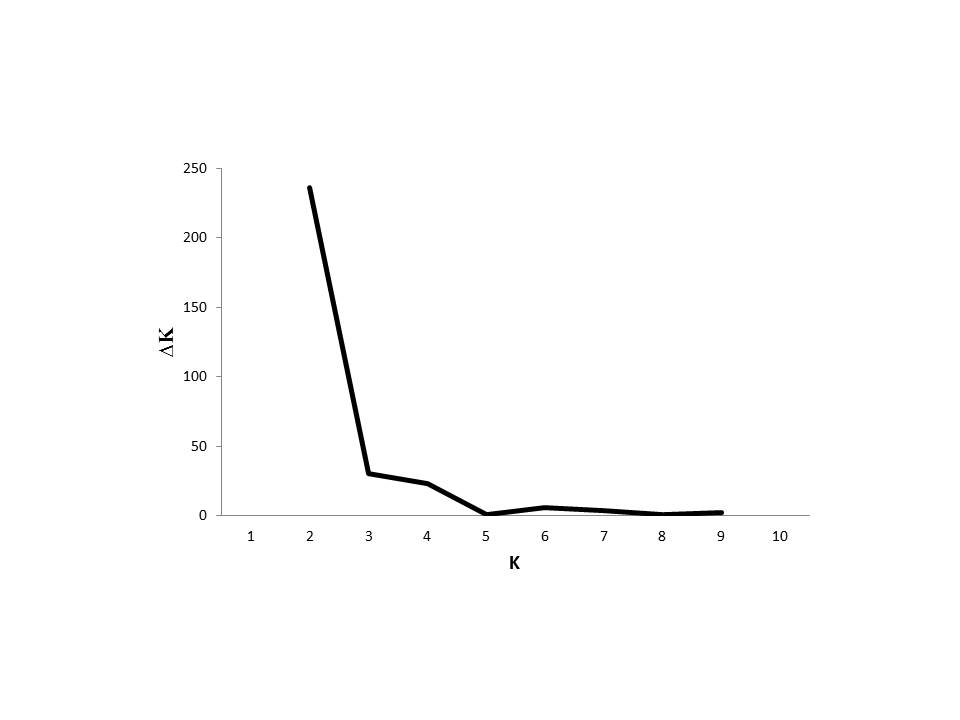 